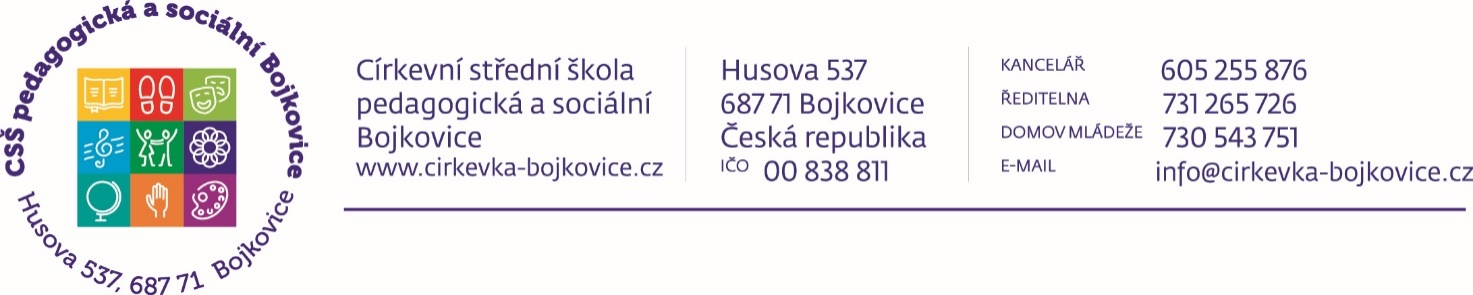 Formulář pro přípravu do HVM – hra se zpěvemInformační část:Úkol: Dílčí cíle (viz RVP PV):Organizace: Věk: Pomůcky: Metodický postup:Přivolání dětí, motivaceFyzické uvolněníPsychické uvolněníPřezpívání písněRozbor písně Vysvětlení pravidel (vysvětlíme dětem pravidla hry na textu písničky)Nácvik pohybů(vysvětlíme motivačně všechny pohyby, role a zpěv učitelky)Vlastní provedení(učitel/ka zpívá a děti se postupně přidávají)Zhodnocení a následná činnost